Андрей Пределин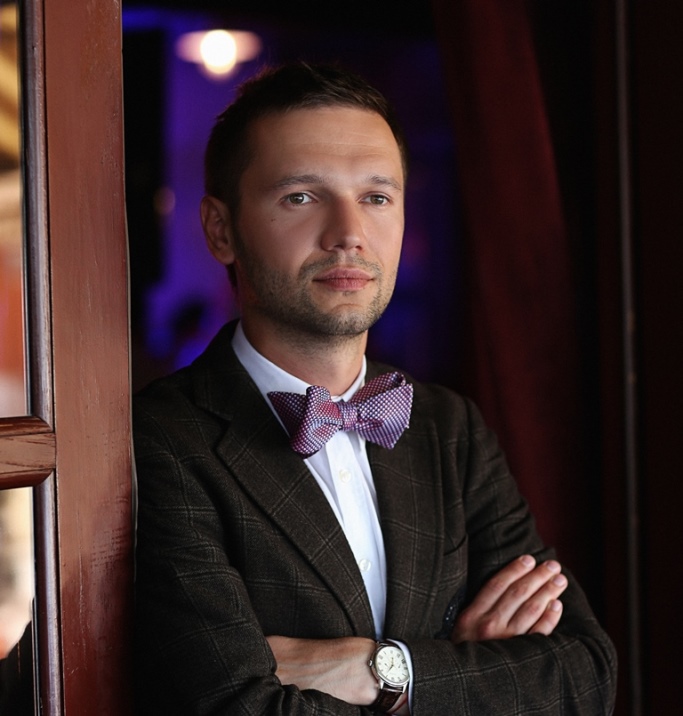 Контактная информация: Пределин Андрей НиколаевичПерсональная страница в интернет: http://predelin.ruПерсональная страница в Facebook: https://www.facebook.com/predelinandrey Персональная страница в Instagram: https://instagram.com/andreypredelin/ e-mail: predelinandrey@gmail.comТелефон: +7-915-35-25-000Цель: получение работы ведущего (корреспондента) развлекательных, научно-познавательных, интерактивных телевизионных продуктов.Демо-ролик из программы “Еврочекин”: https://vimeo.com/175689950 Сюжет программы «Простые решения» на канале «Москва 24»: https://vimeo.com/159812511 Демо-ролик из программы “Города”: https://vimeo.com/99057406 Опыт работы:Ведущий ТВ-программ:2016 г. – журналист программы «Простые решения» на канале «Москва 24»2014 - 2015 г.г.Ведущий программы "Еврочекин" - тревел-шоу по 20 странам Европы.Еженедельная программа. Динамика рейтинга показов -  постоянно растущая.http://nlotv.com/projects/eurocheckin/ 2013 - 2014 г.г.Один из 5 ведущих программы "Города" – тревел-шоу по 36 городам Украины. Моей спецификацией были исторические и культурные ценности. В эфире несколько раз в неделю(на нескольких телеканалах, с повторами). Динамика рейтинга показов -  постоянно растущая.http://nlotv.com/projects/608/ 2007 - 2008 г.г.Ведущий программы о недвижимости - "9 этаж". Поиск тем, разработка сюжетов,  общение в студии с приглашенными экспертами и гостями(главный архитектор города, мэр, руководители строительных компаний), работа корреспондента.2003 - ... г.г.Ведущий мероприятий всевозможных направленностей: частные мероприятия, открытия, презентации, спортивные мероприятия.http://predelin.ru Профессиональная деятельность:Ведущий телевизионных проектов:Работа в кадре;Разработка сюжетов;Подготовка сюжетов к монтажу;Ведущий мероприятий: Работа на площадке с микрофоном;Разработка концепции;Написание сценария;Навыки и умения:Поставленный голос;Умение работать в кадре;Понимание съемочного процесса;Подготовка сюжетов для монтажа: отбор материала, построение сюжетной линии, режиссура сюжета, написание таймкодов;Говорю на: немецком, английском, украинском;Умение организовывать;Умение работать в команде;Умение самостоятельно принимать решения;Умение убеждать.Личные качества: - стабильность психологического состояния и настроения;- умение согласованно работать в команде;- инициативность;- внимательность;- аккуратность;- ответственность;- находчивость;Дополнительная информация:- семейное положение – не женат;- имеется водительское удостоверение категории «В»;- готов к командировкам;- есть загранпаспорт; - готов к ненормированному рабочему дню;- вредных привычек не имею.О себе в трех словах:Мозги, юмор, амбиции